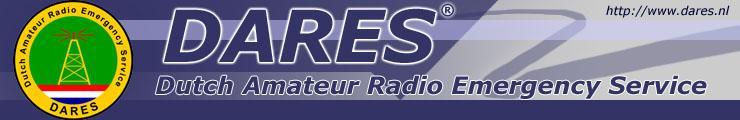 Notulen 61e vergadering DARES GR15

Datum: dinsdag 18 juli 2018Locatie: Brandweerkazerner Gooimeerlaan 25, 2317 JZ LeidenAanwezig: 
Jan Pieter Kraaijer (PC0KR) , Edwin Aangeenbrug (PD2EDW) – Koek en koffie, Bert Trumpie (PC4Y) nog meer koek, Piet Kort (PA11245), Hans Rijpma (PA7ADA), Aad van den Nieuwendijk (PD2AN), Remco Hopman (PE0WRH) - vlaai, Johan Wiegel (PD1WGL) – NotulenAfwezig:  Martijn Steenbeek (PD2MST), Wim Zonneveld (PA2WJZ), Aad Onderwater(PE2OND), Hans Rijpma (PA7ADA), Wim Visch (PG9W), Diederik van Duijn (PG8DA), Patrick van Duijnkeren (PE2PVD), Erwin van der Haar (PA3EFR), Rini Lurling (PD2TAZ), Aad van den Nieuwendijk (PD2AN), Ad Clemens (PE1OXI), Edwin Edeling (PD5EE), Henk Hilgersum (PD2HI), Henk Kranenburg (PE1PYZ), Gerrit Jan Huisman (PA0GJH), Frank Nijs (PC7C).Agenda:Ontvangst & OpeningVaststellen notulen vorige vergaderingActiepuntenMededelingenOnderhouden van de deelnemers gegevensInput voor de nieuwsbrief van septemberBestuur kast verplaatsenTerugblikHF ronde 1 juliSAR Katwijk 14 juliFrequentie planVooruitblikDARES landelijke oefening 22 september - Scenario is in te vullen door het vraagstuk hoe bereiken wij de buur-regio’s zodat er een bericht vanuit Noord-Nederland kan afgeleverd worden bij het DLCC aan de Kwaaklaan.Weekend van 14 september onder de aandacht brengen (6 aanmeldingen: Aad O., Edwin A., Johan W., Remco H., Martijn S. en Jan Pieter K.)W.V.T.T.K.Rondvraag1. Ontvangst & Opening
De aanwezigen worden welkom geheten door Jan Pieter Kraaijer bij de 61e DARES regiovergadering. 2. Vaststellen notulen vorige vergadering
Notulen zijn doorgenomen en vastgesteld. Deze zullen gedeeld worden op de website www.daresregio15.nl. Je moet wel even inloggen om de notulen te kunnen bekijken. Je vindt ze onder het kopje Bestanden.3. Actiepunten (behandeld, aangepast of afgevoerd)55_7 Johan gaat de audiofiles en het transscript welke Bert gemaakt heeft van het berichten proces op de site zettenJohan Wiegel4. MededelingenOnderhouden van de deelnemers gegevens
Kan iedereen in DDA? Graag zelf gegevens compleet maken. Ivm nieuwe pasjes.Input voor de nieuwsbrief van september.Bestuur kast verplaatsen.Dit is niet mogelijk aangezien we niet in het magazijn kunnen.JP neemt contact op met Wim Visch voor het verplaatsen van de kast en de verloop kabeltjes voor de Heilsets.Nieuwe DWS Winlink versie5. TerugblikHF ronde 1 juliEdwin Aangeenbrug, op DRCC alleen DLCC gehoord en 1 station uit Rotterdam op 80m. Verder geen verkeer.SAR Katwijk 14 juli
Geslaagde en gezellige dag, 
Onderbelicht noodcommunicatie verzorgen we voor de overheid. Kunnen we iets uitwerken dat we wel aantrekkelijk zijn voor de bezoekers.
Het scherm met foto’s was geen oplossing in het daglicht. Misschien volgend jaar iets met een morse decoder. Of eventueel een morse certificaat voor bezoekers.FrequentieplanWat is de status van dit plan? JP vraag dit na en daarna wordt deze eventueel op de website geplaatst.6. VooruitblikDARES landelijke oefening 22 september - Scenario is in te vullen door het vraagstuk hoe bereiken wij de buur-regio’s zodat er een bericht vanuit Noord-Nederland kan afgeleverd worden bij het DLCC aan de Kwaaklaan.
wellicht moeten we zelf een scenario uitwerken hoe wij het willen doen. Wij weten nl nog steeds niet wat de bedoeling is. En zouden de antennes willen testen en vergelijken. JP is er niet.Johan maakt datumprikker.Weekend van 14 september onder de aandacht brengen (6 aanmeldingen: Aad O., Edwin A., Johan W., Remco H., Martijn S. en Jan Pieter K.)
Bezoekers zijn welkom.W.V.T.T.K.

7. RondvraagJohan Wiegel - NeeBert Trumpie - NeeEdwin Aangeenbrug - NeePiet Kort – NeeHans Rijpma – Hoe staat het met een eventuele verhuizing – we houden verzieningen op de Gooimeerlaan, vergaderruimte en technische ruimte. Andere locaties worden overwogen.Jan Pieter Kraaijer - NeeAad van de Nieuwendijk -  NeeRemco Hopman – In Noordwijk is een cursus georganiseerd voor N en mogelijk komt er ook een cursus F. Is er animo om daar aan mee te doen. Info via Remco Hopman.8. Datum en locatie volgende vergadering(en)
Vergaderdatums 2018:Oefenrooster / thema avonden
Zie kalender 2018 op de website www.daresregio15.nlOktober formulier op tafelNovember Winlink9. Sluiting
Om 22:14 uur wordt de vergadering beëindigd door Jan Pieter KraaijerActielijstAfspraken en algemene zakenVeron Catharinaland 189, 2591 CK Den HaagBrandweerkazerne Gooimeerlaan 25, 2317 JZ LeidenDINSDAG: 2e dinsdag om de twee maandenWOENSDAG: 3e woensdag om de twee maanden14 augustus 2018 19 september 20189 oktober 201821 november 201811 december 2018Actie nr.ActieActiehouderPlanning gereed60_03Reminder versturen via datumprikker Verrückte 48 stundenJan Pieter KraaijerJuli 201860_02Datum prikker bijeenkomsten 18 juli en 14 augustusMartijn SteenbeekJuli 201860_01Datumprikker 1 juli Berichtenprotocol DLCC en DRCC’sJohanJuli 201857_01Audiofile en transcript op de site zettenJan Pieter Kraaijer en Johan WiegelMei 2018Afspraak nr.AfspraakEigenaarActief totA_001IEDERE dinsdag rond 20:00 uur een DARES R15 ronde op 1e optie PI3RAZ, 2e 145.400 MHz, 3e optie FRN oproepkanaal; Tweede dinsdag van de maand “locator contest”, dan is optie 2 geen optie.AllenDecember 2018A_002 Kopij aanleveren voor de R15 nieuwsbrief aan Edwin Aangeenbrug. (15 maart, 15 juli, 15 september, 15 december)Allenseptember 2018A_004Evenementen op de kalender zetten om te bespreken in het maandelijks overleg voorstellen voor oefeningen of evenementen kunnen worden ingediend bij RC.AllenDecember 2018A_005Oproep voor leden die actief PR willen bedrijven in de vorm van het geven van presentaties. Aanmelden bij RC.AllenDecember 2018A_007CV invullen (voor hen die dat willen) en opsturen naar RCAllenDecember 2018